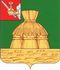 АДМИНИСТРАЦИЯ НИКОЛЬСКОГО МУНИЦИПАЛЬНОГО РАЙОНАпостановление22.09.2022 года							                                 № 849г. НикольскОб утверждении Порядка установления и оценки применения обязательных требований, содержащихся в муниципальных нормативных правовых актахВ соответствии с частью 6.1 статьи 7 Федерального закона от 06.10.2003 №131-ФЗ «Об общих принципах организации местного самоуправления в Российской Федерации», частью 5 статьи 2 Федерального закона от 31.07.2020 №247-ФЗ «Об обязательных требованиях в Российской Федерации», решением Представительного Собрания Никольского муниципального района от 21.09.2022 №  84 «Об обязательных требованиях, устанавливаемых муниципальными нормативными правовыми актами» администрация Никольского муниципального района ПОСТАНОВЛЯЕТ1. Утвердить Порядок установления и оценки применения обязательных требований, содержащихся в муниципальных нормативных правовых актах, согласно приложению к настоящему постановлению.2. Настоящее постановление вступает в силу после официального опубликования в районной газете «Авангард», подлежит размещению на официальном сайте администрации Никольского муниципального района в информационно-телекоммуникационной сети «Интернет».Руководитель администрацииНикольского муниципального района					          А.Н. Баданина Порядок установления и оценки применения обязательных требований, содержащихся в муниципальных нормативных правовых актах1. Общие положения1.1. Порядок установления и оценки применения обязательных требований, содержащихся в муниципальных нормативных правовых актах, (далее – Порядок) определяет правовые и организационные основы установления и оценки применения в муниципальных нормативных правовых актах обязательных требований, которые связаны с осуществлением предпринимательской и иной экономической деятельности и оценка соблюдения которых осуществляется в рамках муниципального контроля, привлечения к административной ответственности, предоставления разрешений, иных форм оценки и экспертизы (далее – обязательные требования).1.2. Действие настоящего Порядка не распространяется на отношения, указанные в части 2 статьи 1 Федерального закона от 31 июля 2020 года №247-ФЗ «Об обязательных требованиях в Российской Федерации» (далее – Федеральный закон №247-ФЗ).2. Порядок установления обязательных требований2.1. Подготовка проекта муниципального нормативного правового акта, устанавливающего обязательные требования, осуществляется в соответствии с принципами, установленными статьей 4 Федерального закона № 247-ФЗ. 2.2. Ответственным за подготовку проекта муниципального нормативного правового акта, устанавливающего обязательные требования, является структурное подразделение, отраслевой орган администрации Никольского муниципального района, орган местного самоуправления Никольского муниципального района в соответствующей сфере деятельности (далее – разработчик).2.3. При установлении обязательных требований муниципальными нормативными правовыми актами должны быть определены:1) содержание обязательных требований (условия, ограничения, запреты, обязанности);2) лица, обязанные соблюдать обязательные требования;3) в зависимости от объекта установления обязательных требований:а) осуществляемая деятельность, совершаемые действия, в отношении которых устанавливаются обязательные требования;б) лица и используемые объекты, к которым предъявляются обязательные требования при осуществлении деятельности, совершении действий;в) результаты осуществления деятельности, совершения действий, в отношении которых устанавливаются обязательные требования;4) формы оценки соблюдения обязательных требований;5) структурное подразделение, отраслевой орган администрации Никольского муниципального района, орган местного самоуправления Никольского муниципального района, осуществляющие оценку соблюдения обязательных требований.2.4. Муниципальными нормативными правовыми актами, устанавливающими обязательные требования, должны быть предусмотрены:а) сроки вступления в силу муниципальных нормативных правовых актов в соответствии с частями 1,2 статьи 3 Федерального закона №247-ФЗ;б) сроки действия муниципальных нормативных правовых актов, которые не могут превышать шесть лет со дня вступления в силу, за исключением случаев, установленных действующим законодательством (при их наличии).2.5. Проект муниципального нормативного правового акта, устанавливающий обязательные требования, направляется разработчиком на согласование в соответствии с Регламентом администрации района, утвержденным постановлением администрации района.2.6. В отношении проектов муниципальных нормативных правовых актов, устанавливающих обязательные требования проводится: оценка регулирующего воздействия в соответствии с муниципальным правовым актом, устанавливающим порядок проведения оценки регулирующего воздействия;правовая экспертиза в соответствии с муниципальным правовым актом, устанавливающим порядок проведения правовой экспертизы.3. Порядок оценки применения обязательных требований3.1. Целью оценки применения обязательных требований является комплексная оценка системы обязательных требований, содержащихся в муниципальных нормативных правовых актах, оценка достижения целей введения обязательных требований, выявление избыточных обязательных требований.3.2. Оценка применения обязательных требований включает проведение экспертизы муниципальных нормативных правовых актов, содержащих обязательные требования (далее – экспертиза), подготовку доклада о достижении целей введения обязательных требований (далее – доклад).3.3. Экспертиза проводится в соответствии с муниципальным правовым актом, устанавливающим порядок проведения экспертизы муниципальных нормативных правовых актов, затрагивающих вопросы осуществления субъектов предпринимательской и иной экономической деятельности, субъектов инвестиционной деятельности.3.4. Выводы по результатам экспертизы, а также принципы, определенные Федеральным законом №247-ФЗ, учитываются структурным подразделением, отраслевым органом администрации Никольского муниципального района, органом местного самоуправления Никольского муниципального района в соответствующей сфере деятельности (далее – уполномоченный орган) при подготовке доклада.3.5. Подготовку проекта доклада осуществляет уполномоченный орган в течение 20 рабочих дней после дня, следующего за днем поступления заключения по результатам экспертизы муниципального нормативного правового акта, содержащего обязательные требования (далее – правовой акт).3.6. При подготовке доклада уполномоченный орган с учетом результатов экспертизы правового акта проводит оценку достижения целей установления обязательных требований, содержащихся в правовом акте, а также оценку соответствия указанных обязательных требований принципам, определенным в Федеральном законе №247-ФЗ.3.7. Источниками информации для подготовки доклада являются:а) результаты мониторинга в установленной сфере деятельности, проводимого уполномоченным органом;б) результаты анализа осуществления контрольной и разрешительной деятельности;в) результаты анализа судебной практики по вопросам применения обязательных требований;г) обращения, предложения и замечания субъектов регулирования, поступившие в том числе в рамках публичного обсуждения перечня;д) позиции органов местного самоуправления, иных органов, в том числе полученные при разработке проекта правового акта на этапе правовой экспертизы, оценки регулирующего воздействия;е) иные сведения, которые, по мнению уполномоченного органа, позволяют оценить результаты применения обязательных требований.3.8. В доклад включается следующая информация:а) общая характеристика системы оцениваемых обязательных требований в соответствующей сфере регулирования;б) результаты оценки достижения целей введения обязательных требований;в) выводы и предложения по итогам оценки достижения целей введения обязательных требований.Форма доклада приведена в приложении 1 к настоящему Порядку.3.9. Общая характеристика системы оцениваемых обязательных требований в соответствующей сфере регулирования должна включать следующие сведения:а) наименование и реквизиты правового акта и информацию о содержащихся в нем обязательных требований, включая сведения о внесенных в правовой акт изменениях (при наличии);б) период действия правового акта и их отдельных положений (при наличии);в) общая характеристика общественных отношений, включая сферу осуществления предпринимательской или иной экономической деятельности и конкретные общественные отношения, на регулирование которых направлена система обязательных требований;г) цели введения обязательных требований.3.10. Результаты оценки достижения целей введения обязательных требований должны содержать следующую информацию:а) соблюдение принципов установления и оценки применения обязательных требований, установленных Федеральным законом №247-ФЗ;б) количество и анализ содержания обращений субъектов регулирования в уполномоченные органы, связанных с применением обязательных требований;в) количество и анализ содержания вступивших в законную силу судебных актов по спорам, связанным с применением обязательных требований, по делам об оспаривании муниципальных нормативных правовых актов, содержащих обязательные требования, и актов, содержащих разъяснения законодательства и обладающих нормативными свойствами, в части разъяснений обязательных требований;г) иные сведения, которые позволяют оценить результаты применения обязательных требований и достижение целей их установления.3.11. Выводы и предложения по итогам оценки достижения целей введения обязательных требований должны содержать один из следующих выводов:а) о целесообразности дальнейшего применения обязательного требования без внесения изменений в правовой акт;б) о нецелесообразности дальнейшего применения обязательного требования и необходимости внесения изменений в правовой акт (с описанием предложений);в) о нецелесообразности дальнейшего применения обязательного требования и признании утратившим силу правового акта, его отдельных положений.3.12. Вывод о нецелесообразности дальнейшего применения обязательного требования и необходимости внесения изменений в соответствующий правовой акт формулируется при выявлении одного или нескольких из следующих случаев:а) несоответствие системы обязательных требований или отдельных обязательных требований принципам Федерального закона №247-ФЗ, иными нормативным правовым актам;б) недостижение обязательными требованиями целей их введения;в) невозможность исполнения обязательных требований, устанавливаемая в том числе при выявлении избыточности требований, несоразмерности расходов субъектов регулирования на их исполнение и администрирование с положительным эффектом;г) наличие в различных муниципальных нормативных правовых актах или в одном муниципальном нормативном правовом акте противоречащих друг другу обязательных требований;д) наличие в муниципальных нормативных правовых актах неопределенных понятий, некорректных и (или) неоднозначных формулировок, не позволяющих единообразно применять и (или) исполнять обязательные требования;е) наличие неактуальных обязательных требований, не соответствующих современному уровню развития экономики, науки и техники и (или) негативно влияющих на развитие предпринимательской и иной экономической деятельности и технологий;ж) наличие устойчивых противоречий в практике применения обязательных требований;е) наличие дублирующих и (или) аналогичных по содержанию обязательных требований в нескольких или одном муниципальном нормативном правовом акте.3.13. Вывод о нецелесообразности дальнейшего применения обязательного требования и необходимости признания утратившим силу правового акта, его отдельных положений может быть сформулирован при выявлении случаев, предусмотренных пунктом 3.12 настоящего Порядка, а также при выявлении отсутствия у органа местного самоуправления предусмотренных в соответствии с законодательством Российской Федерации полномочий по установлению обязательных требований, являющихся предметом оценки применения обязательных требований.3.14. В целях публичного обсуждения проекта доклада уполномоченный орган размещает проект доклада на официальном сайте администрации района в информационно-телекоммуникационной сети «Интернет» (далее – официальный сайт) в течение 10 календарных дней с даты окончания срока, указанного в пункте 3.5 настоящего Порядка. Одновременно с проектом доклада размещается информация о сроках проведения публичного обсуждения проекта доклада, сведения о почтовом адресе и адресе электронной почты для направления замечаний (предложений) по докладу, информация об уполномоченном органе.3.15. Срок проведения публичного обсуждения проекта доклада составляет не менее 20 рабочих дней с даты размещения доклада на официальном сайте.3.16. В случае поступления замечаний (предложений) по проекту докладу в течение 5 рабочих дней с даты поступления замечаний (предложений):при согласии с поступившими замечаниями (предложениями) уполномоченный орган дорабатывает проект доклада с учетом поступивших замечаний (предложений);при несогласии с поступившими замечаниями (предложениями) уполномоченный орган составляет мотивированное обоснование несогласия с поступившими замечаниями (предложениями), которое отражает в проекте доклада.Все поступившие замечаний (предложений) по проекту докладу регистрируются в день поступления специалистом, ответственным за делопроизводство в администрации Никольского муниципального района, в журнале входящей корреспонденции.Лицо, направившее замечания (предложения) по проекту доклада уведомляется уполномоченным органом о результатах рассмотрения замечаний (предложений) в срок не позднее 20 рабочих дней с даты окончания срока, указанного в абзаце первом пункта 3.16 настоящего Порядка, любым способом.3.17. В течение 20 календарных дней с даты окончания срока, указанного в абзаце первом пункта 3.16 настоящего Порядка, доклад рассматривается на совещании под председательством заместителя руководителя администрации района, курирующего деятельности администрации района в соответствующей сфере, с участием представителей структурных подразделений, отраслевых органов, в ведении которых находятся вопросы социально-экономического развития района, закупок товаров, работ, услуг, осуществления муниципального контроля (далее – совещание).Организация совещания возлагается на уполномоченный орган.По результатам рассмотрения доклада на совещании может быть принято одно из следующих решений:об одобрении доклада;о необходимости доработки доклада и повторного рассмотрения доклада на совещании.Решение, принятое на совещании, отражается в протоколе заседания совещания (приложение 2), который в срок не позднее 5 календарных дней с даты проведения совещания составляется и подписывается всеми лицами, присутствующими на совещании, направляется руководителю администрации района.3.18. Доклад после одобрения на совещании рассматривается и утверждается руководителем администрации района в течение 3 рабочих дней после подписания протокола совещания всеми лицами, присутствующими на совещании.По результатам рассмотрения проекта доклада руководитель администрации района принимает одно из следующих решений:а) о дальнейшем применение обязательного требования без внесения изменений в муниципальный нормативный правовой акт, содержащий обязательные требования;б) о внесении изменений в муниципальный нормативный правовой акт, содержащий обязательные требования, в том числе в части продления срока действия не более чем на шесть лет;в) об отсутствии необходимости дальнейшего применения обязательных требований и прекращении срока действия муниципального нормативного правового акта, содержащего обязательные требования.3.19. В случае принятия решений, указанных в подпунктах «б», «в» пункта 3.18 настоящего Порядка, уполномоченный орган осуществляет подготовку соответствующего муниципального нормативного правового акта в течение 30 календарных дней с даты утверждения доклада.3.20. Доклад и протокол совещания размещаются на официальном сайте в течение 10 календарных дней с даты утверждения доклада.Доклад ____________________________________________________________(наименование уполномоченного органа – составителя доклада)о достижении целей введения обязательных требований, содержащихся в _____________________________________________________________(реквизиты и наименование правового акта)1. Сведения о внесенных в правовой акт изменениях (при наличии) 2. Период действия правового акта и его отдельных положений (при наличии) 3. Регулируемая сфера общественных отношений<1>, в которой действует обязательное требование (обязательные требования), содержащиеся в правовом акте<1> В случае, если сфер общественных отношений несколько, то указывается перечень сфер4. Охраняемые законом ценности, защищаемые в рамках соответствующей сферы общественных отношений:<2> Указываются из информации для подготовки заключения об оценке регулирующего воздействия проекта Правового акта.5. Виды предпринимательской или иной экономической деятельности, в отношении которых установлено обязательное требование (наименование и виды в соответствии с Общероссийским классификатором видов экономической деятельности (ОКВЭД)<3><3> Заполняется в случае если обязательное требование распространяется на определенные виды предпринимательской или иной экономической деятельности.6. Сведения о структуре и количестве субъектов регулирования (включая субъектов малого и среднего предпринимательства), в отношении которых установлено обязательное требование:<4> В том числе ссылки на ресурсы в информационно-телекоммуникационной сети «Интернет».7. Оценка достижения целей введения обязательного требования:7.1. Сведения о соблюдении установленных Федеральным законом от 31 июля 2020 года №247-ФЗ «Об обязательных требованиях в Российской Федерации» (далее – Федеральный закон №247-ФЗ) принципов установления и оценки применения обязательного требования, содержащегося в правовом акте:7.1.1. Принцип законности (заполняется отдельно для каждого обязательного требования)Вывод о соблюдении принципа: "да" либо "нет" ("да" - при условии выполнения всех критериев).7.1.2. Принцип обоснованности обязательных требований (заполняется отдельно для каждого обязательного требования)Вывод о соблюдении принципа: "да" либо "нет" ("да" - при условии выполнения всех критериев).7.1.3. Принцип правовой определенности и системности (заполняется отдельно для каждого обязательного требования)Вывод о соблюдении принципа: "да" либо "нет" ("да" - при условии выполнения всех критериев).7.1.4. Принцип открытости и предсказуемостиВывод о соблюдении принципа: "да" либо "нет" ("да" - при условии выполнения всех критериев).7.1.5. Принцип исполнимости обязательных требований (заполняется отдельно для каждого обязательного требования)Вывод о соблюдении принципа: "да" либо "нет" ("да" - при условии выполнения всех критериев).7.2. Сведения о достижении целей установления обязательного требования:7.3. Количество и анализ содержания обращений субъектов регулирования в орган местного самоуправления Никольского муниципального района, связанных с применением обязательных требований7.4. Количество и анализ содержания вступивших в законную силу судебных актов по спорам, связанным с применением обязательных требований, по делам об оспаривании правового акта8. Предложения по результатам оценки достижения целей установления обязательных требований, содержащихся в правовом акте (выбрать одно из возможных предложений):а) о целесообразности дальнейшего применения обязательного требования без внесения изменений в правовой акт;б) о нецелесообразности дальнейшего применения обязательного требования и необходимости внесения изменений в правовой акт (приводится описание предложений);в) о нецелесообразности дальнейшего применения обязательного требования и признании утратившим силу правового акта, его отдельных положений.Приложениек ДокладуСВЕДЕНИЯоб уровне соблюдения обязательного требования(обязательных требований), в том числе данныео привлечении к ответственности за их нарушение<*> Количество неисполненных предписаний, выданных по результатам осуществления контрольных мероприятий в отношении субъектов регулирования, содержащих требование об устранении нарушений обязательных требований, определяется на основании количества вступивших в законную силу решений судов и (или) иных органов власти, уполномоченных в соответствии с Кодексом об административных правонарушениях Российской Федерации на рассмотрение нарушений, предусмотренных статьей 19.5 указанного Кодекса.Протокол совещания______________________						__________________________(адрес проведения)							(дата проведения совещания)ПРИСУТСТВУЮТ:Председательствующий: __________________________________________________(должность, фамилия, имя, отчество)Секретарь: _____________________________________________________________(должность, фамилия, имя, отчество)Присутствующие: _______________________________________________________(должность, фамилия, имя, отчество)Повестка дняРассмотрение проекта доклада о достижении целей введения обязательных требований, подготовленный ________________________________________________________________(наименование уполномоченного органа)______________________________________________________________________________.Ход заседанияСлушали:Вопросов, замечаний, предложений не имеется / имеются (указать какие).Предлагается принять следующее решение:Голосовали:«за»           чел., «против»           чел., «воздержались»           чел.Решили: Председательствующий: ______________________________________________________                 (фамилия, имя, отчество, подпись)Секретарь: _________________________________________________________________                (фамилия, имя, отчество, подпись)Присутствующие:____________________________________________________________(фамилия, имя, отчество, подпись)____________________________________________________________________(фамилия, имя, отчество, подпись)____________________________________________________________________(фамилия, имя, отчество, подпись)Утвержденпостановлением администрации Никольского муниципального районаот 22.09.2022г.  № 849Приложение 1к Порядку оценки применения обязательных требований, содержащихся в муниципальных нормативных правовых актахТиповая формаОхраняемые законом ценности, защищаемые в соответствующей сфере общественных отношенийОсновные источники риска причинения вреда охраняемых законом ценностей, защищаемых в соответствующей сфере общественных отношенийКлючевые показатели достижения цели регулирования правового актаКлючевые показатели достижения цели регулирования правового актаКлючевые показатели достижения цели регулирования правового актаЗначение ключевого показателя достижения цели регулирования правового акта, установленное в информации для подготовки заключения об оценке регулирующего воздействия проекта актаОбоснование отклонения фактического значения от значения, установленного в информации для подготовки заключения об оценке регулирующего воздействия проекта акта (в случае наличия отклонения)Источник данныхОхраняемые законом ценности, защищаемые в соответствующей сфере общественных отношенийОсновные источники риска причинения вреда охраняемых законом ценностей, защищаемых в соответствующей сфере общественных отношенийнаименование<2>срок оценки достижения цели<2>фактическое значение ключевого показателя достижения цели (если срок не наступил, то указывается прогнозное значение)Значение ключевого показателя достижения цели регулирования правового акта, установленное в информации для подготовки заключения об оценке регулирующего воздействия проекта актаОбоснование отклонения фактического значения от значения, установленного в информации для подготовки заключения об оценке регулирующего воздействия проекта акта (в случае наличия отклонения)Источник данныхЦель N 1...Цель N 2...Группы субъектов регулирования по видам (подвидам) экономической деятельности в соответствии с ОКВЭД (если обязательное требование распространяется на определенные виды предпринимательской или иной экономической деятельности) или по видам используемых для осуществления предпринимательской или иной экономической деятельности объектов, осуществляемым действиям (процессам), видам результатов предпринимательской или иной экономической деятельностиКоличество субъектов в группеИсточник данных<4>1.2....№ п/пКритерийВыполнен либо не выполненОбоснование1.Цель установления обязательного требования - защита охраняемых законом ценностейПриводятся сведения, подтверждающие, что обязательное требование установлено исключительно в целях защиты конкретных охраняемых законом ценностей, указанных в пункте 4 настоящего доклада и соответствующих признакам, предусмотренным частью 1 статьи 5 Федерального закона №247-ФЗ, и что данные цели соответствуют целям и предмету правового акта.Должно быть указано, каким образом соблюдение обязательного требования влияет на снижение либо устранение конкретных рисков причинения вреда (ущерба) указанным охраняемым законом ценностям2.Соблюдены все условия установления обязательного требования:Для каждого из условия приводятся нормативные правовые акты с указанием их структурных единиц, определяющих соответствующее условие2.2.1. содержание обязательного требования (условия, ограничения, запреты, обязанности)Для каждого из условия приводятся нормативные правовые акты с указанием их структурных единиц, определяющих соответствующее условие2.2.2. лица, обязанные соблюдать обязательное требованиеДля каждого из условия приводятся нормативные правовые акты с указанием их структурных единиц, определяющих соответствующее условие2.2.3 в зависимости от объекта установления обязательного требования:а) осуществляемая деятельность, совершаемые действия, в отношении которых устанавливается обязательное требование;б) лица и используемые объекты, к которым предъявляется обязательное требование при осуществлении деятельности, совершении действий;в) результаты осуществления деятельности, совершения действий, в отношении которых устанавливается обязательное требованиеДля каждого из условия приводятся нормативные правовые акты с указанием их структурных единиц, определяющих соответствующее условие2.2.4 формы оценки соблюдения обязательного требования (муниципальный контроль, привлечение к административной ответственности, предоставление разрешений, иные формы оценки и экспертизы)Для каждого из условия приводятся нормативные правовые акты с указанием их структурных единиц, определяющих соответствующее условие2.2.5 структурное подразделение, отраслевой орган администрации Никольского муниципального района, орган местного самоуправления Никольского муниципального района, осуществляющие оценку соблюдения обязательного требованияДля каждого из условия приводятся нормативные правовые акты с указанием их структурных единиц, определяющих соответствующее условиеИсточники сведений (в том числе ссылки на ресурсы в информационно-телекоммуникационной сети "Интернет"):Источники сведений (в том числе ссылки на ресурсы в информационно-телекоммуникационной сети "Интернет"):Источники сведений (в том числе ссылки на ресурсы в информационно-телекоммуникационной сети "Интернет"):Источники сведений (в том числе ссылки на ресурсы в информационно-телекоммуникационной сети "Интернет"):№п/пКритерийВыполнен либо не выполненОбоснование1.Несоблюдение обязательного требования приведет к возникновению угрозы рисков причинения вреда охраняемых законом ценностей, на защиту которых направлено обязательное требованиеПриводится обоснование с приведением статистических и иных объективных данных (с указанием источников получения сведений), которое подтверждает существование рисков причинения вреда охраняемых законом ценностям в случае несоблюдения обязательного требования2.Регулирование правового акта воздействует на основные причины (источники) рисковПриводится обоснование механизма воздействия обязательного требования на причины (источники) рисков, подтверждающее их снижение либо устранение3.Регулирование правового акта является необходимым для снижения либо устранения рисков причинения вреда (ущерба) охраняемых законом ценностей в соответствии с целями регулирования (альтернативные способы решения проблемы, на которую направлено регулирование, не позволят достичь такого же или результата, который удалось получить, применяя оцениваемое регулирование)Приводится обоснование, подтверждающее необходимость и неизбыточностъ обязательного требования для снижения либо устранения указанных в настоящем докладе рисков причинения вреда (ущерба) охраняемых законом ценностям.В частности, приводятся возможные альтернативные способы решения проблемы (в том числе на основе муниципального опыта), качественная и количественная оценка их влияния на решение проблемы и снижение либо устранение соответствующих рисков причинения вреда (ущерба) охраняемых законом ценностям (используются сведения об альтернативных способах решения проблемы, представленные в информации для подготовки заключения об оценке регулирующего воздействия проекта правового акта, устанавливающего обязательное требование).Полученные результаты сравниваются с данными о текущем состоянии достижения целей регулирования правового акта либо приводится обоснование невозможности решения проблемы альтернативными способами4.Регулирование правового акта является достаточным для снижения либо устранения рисков причинения вреда (ущерба) охраняемых законом ценностей в соответствии с целями регулированияВывод о достаточности соблюдения обязательного требования для снижения либо устранения рисков причинения вреда (ущерба) охраняемых законом ценностям возможен только в случае, если установлено достижение заявленных целей регулирования Правового акта.В случае невыполнения данного критерия даются предложения по изменению либо отмене обязательного требования и (или) альтернативных способах решения проблемы.5.Регулирование правового акта учитывает современный уровень развития науки, техники и технологий в рассматриваемой сфере общественных отношений, уровень развития национальной экономики и материально-технической базыПриводится обоснование, подтверждающее:- актуальность обязательного требования;- отсутствие связанных с неактуальностью обязательного требования препятствий для внедрения новых технологий в хозяйственную деятельность субъектов регулирования. Сведения приводятся с учетом результатов анализа правоприменительной практики, в том числе судебной практики, информации, полученной от субъектов регулирования, включая обращения субъектов регулирования. В частности, в случае наличия неоднократных обращений субъектов регулирования, наличия административных и судебных споров, свидетельствующих о неактуальности обязательного требования, вывод о выполнении критерия не может быть сделан№п/пКритерийВыполнен либо не выполненОбоснование1.Обязательное требование имеет ясное, логичное и однозначно понимаемое содержание.Случаи различного толкования обязательного требования правоприменительными органами и (или) субъектами регулирования, отсутствуют либо единичны и не связаны с содержанием или формулировкой обязательного требованияПриводятся данные о наличии либо отсутствии проблем с уяснением содержания обязательного требования субъектами регулирования и правоприменительными органами.Сведения приводятся с учетом результатов анализа правоприменительной практики, в том числе судебной практики, информации, полученной от субъектов регулирования, включая обращения указанных субъектов.В случае наличия вступивших в законную силу судебных решений, выданных по результатам контрольных мероприятий предписаний, иных результатов контрольных мероприятий, результатов реализации иных форм оценки соблюдения обязательных требований, свидетельствующих о различном понимании правоприменительными органами содержания обязательного требования, или в случае неоднократных обращений субъектов регулирования, связанных с неясностью содержания обязательного требования, вывод о выполнении критерия не может быть сделан2.Обязательное требование находится в системном единстве с иными обязательными требованиями, в том числе отвечает следующим признакам:1) соответствует целям и принципам законодательного регулирования рассматриваемой сферы общественных отношений и правовой системы в целомДля каждого признака критерия приводится обоснование, подтверждающее соответствие обязательного требования признаку, основанное на результатах анализа законодательства в части структуры и иерархии нормативных правовых актов, устанавливающих обязательные требования, в том числе:1) нормативно обоснованный вывод о согласованности обязательного требования с целями и принципами регулирования соответствующей сферы общественных отношений;2) вывод о наличии либо отсутствии иных требований, дублирующих и противоречащих обязательному требованию, подтвержденный результатами анализа правоприменительной практики, в том числе судебной практики, информации, полученной от субъектов регулирования, включая обращения указанных субъектов.В случае наличия вступивших в законную силу судебных решений, выданных по результатам контрольных мероприятий предписаний, иных результатов контрольных мероприятий, результатов реализации иных форм оценки соблюдения обязательных требований, свидетельствующих о наличии иных требований, дублирующих или противоречащих обязательному требованию, вывод о выполнении критерия не может быть сделан2.2) отсутствуют дублирующие обязательные требования, в том числе на различных уровнях регулирования (законный и подзаконный)Для каждого признака критерия приводится обоснование, подтверждающее соответствие обязательного требования признаку, основанное на результатах анализа законодательства в части структуры и иерархии нормативных правовых актов, устанавливающих обязательные требования, в том числе:1) нормативно обоснованный вывод о согласованности обязательного требования с целями и принципами регулирования соответствующей сферы общественных отношений;2) вывод о наличии либо отсутствии иных требований, дублирующих и противоречащих обязательному требованию, подтвержденный результатами анализа правоприменительной практики, в том числе судебной практики, информации, полученной от субъектов регулирования, включая обращения указанных субъектов.В случае наличия вступивших в законную силу судебных решений, выданных по результатам контрольных мероприятий предписаний, иных результатов контрольных мероприятий, результатов реализации иных форм оценки соблюдения обязательных требований, свидетельствующих о наличии иных требований, дублирующих или противоречащих обязательному требованию, вывод о выполнении критерия не может быть сделан2.3) отсутствуют противоречащие обязательные требования, в том числе на различных уровнях регулирования (законный и подзаконный)Для каждого признака критерия приводится обоснование, подтверждающее соответствие обязательного требования признаку, основанное на результатах анализа законодательства в части структуры и иерархии нормативных правовых актов, устанавливающих обязательные требования, в том числе:1) нормативно обоснованный вывод о согласованности обязательного требования с целями и принципами регулирования соответствующей сферы общественных отношений;2) вывод о наличии либо отсутствии иных требований, дублирующих и противоречащих обязательному требованию, подтвержденный результатами анализа правоприменительной практики, в том числе судебной практики, информации, полученной от субъектов регулирования, включая обращения указанных субъектов.В случае наличия вступивших в законную силу судебных решений, выданных по результатам контрольных мероприятий предписаний, иных результатов контрольных мероприятий, результатов реализации иных форм оценки соблюдения обязательных требований, свидетельствующих о наличии иных требований, дублирующих или противоречащих обязательному требованию, вывод о выполнении критерия не может быть сделан№п/пКритерийВыполнен либо не выполненОбоснование1.Проект правового акта, устанавливающего обязательное требование, публично обсуждался в установленном порядкеУказываются сведения о факте и сроках проведения обсуждения (консультаций) проекта соответствующего нормативного правового акта района и о процедурах, в рамках которых оно проводилось (общественное обсуждение, независимая антикоррупционная экспертиза, рассмотрение на общественном совете при органе власти, оценка регулирующего воздействия)2.Правовой акт, устанавливающий обязательное требование, официально опубликован в установленном порядкеПриводятся сведения о дате и источнике официального опубликования правового акта3.Правовой акт, устанавливающий обязательное требование, имеет срок действия в соответствии со статьей 3 Федерального закона №247-ФЗЗаполняется для обязательных требований, установленных нормативными правовыми актами района, принятыми начиная с даты вступления в силу постановления администрации Никольского муниципального района «Об утверждении Порядка установления и оценки применения обязательных требований, содержащихся в муниципальных нормативных правовых актах»4.Обязательное требование включено в размещенный на официальном сайте администрации Никольского муниципального района перечень нормативных правовых актов (их отдельных положений), содержащих обязательные требования, оценка соблюдения которых осуществляется в рамках муниципального контроля, привлечения к административной ответственности, предоставления разрешенийЗаполняется для обязательных требований, оценка соблюдения которых осуществляется в рамках регионального государственного контроля (надзора) (в случае передачи полномочий), муниципального контроля, предоставления разрешений.Приводится ссылка на соответствующую страницу официального сайта администрации Никольского муниципального района с указанием порядкового номера, присвоенного соответствующему правовому акту в перечне№п/пКритерийВыполнен либо не выполненОбоснование1.Обязательное требование является фактически исполнимымУказывается размер издержек субъектов регулирования (хозяйствующих субъектов), возникающих в связи с необходимостью соблюдения обязательного требования, содержащийся в заключении об оценке фактического воздействия правового акта2.Затраты на исполнение обязательного требования соразмерны (пропорциональны) рискам, на снижение либо устранение которых направлено регулирование Правового актаСравниваются издержки субъектов регулирования (хозяйствующих субъектов), возникающие в связи с необходимостью соблюдения обязательного требования, и количественный показатель достижения заявленных при принятии правового акта целей установления обязательного требования.На основании результатов сравнения приводится обоснованный фактическими данными вывод о соразмерности рассматриваемых затрат рискам3.Издержки субъектов регулирования, связанных с соблюдением обязательного требования, не являются причиной отказа от ведения соответствующей предпринимательской или иной экономической деятельностиАнализируются данные:1) о динамике численности субъектов регулирования в период действия обязательного требования по годам, но не более 6 лет, предшествующих году подготовки отчета об оценке фактического воздействия правового акта;2) информация, полученная от субъектов регулирования, о влиянии объема издержек на соблюдение обязательного требования на экономическую привлекательность, доступность, состояние конкурентной среды в соответствующей сфере предпринимательской или иной экономической деятельности.На основании результатов анализа приводится обоснование выполнения критерия4.Исполнение обязательного требования не приводит к невозможности исполнения других обязательных требованийПриводятся сведения, подтвержденные результатами анализа правоприменительной практики, в том числе судебной практики, информации, полученной от субъектов регулирования, включая обращения субъектов регулирования.В случае наличия вступивших в законную силу судебных решений, предписаний, выданных по результатам контрольных мероприятий, иных результатов контрольных мероприятий, результатов реализации иных форм оценки соблюдения обязательных требований, свидетельствующих о невозможности соблюдения иных обязательных требований вследствие соблюдения оцениваемых обязательных требований, вывод о соблюдении критерия не может быть сделанКраткое описание содержания обязательного требования (в случае если цели обязательного требования, установленных правовым актом, различны)Краткое описание содержания обязательного требования (в случае если цели обязательного требования, установленных правовым актом, различны)Краткое описание содержания обязательного требования (в случае если цели обязательного требования, установленных правовым актом, различны)Краткое описание содержания обязательного требования (в случае если цели обязательного требования, установленных правовым актом, различны)Краткое описание содержания обязательного требования (в случае если цели обязательного требования, установленных правовым актом, различны)№п/пНаименование (вид) охраняемых законом ценностей, защищаемых правовым актомХарактеристика заявленных целей установления обязательного требования (с учетом сведений, содержащихся в заключении об оценке фактического воздействия правового акта)Текущая ситуация с достижением целей регулирования(с учетом сведений, содержащихся в заключении об оценке фактического воздействия правового акта)Обоснование отклонения фактического значения от целевого значения (в случае наличия отклонения)Значение ключевого показателя достижения цели регулирования(указывается целевое значение)Значение ключевого показателя достижения цели регулирования (указывается фактическое значение)Обоснование отклонения фактического значения от целевого значения (в случае наличия отклонения)1.N 1..2.N 2..3.N ..Источники сведений:Источники сведений:Источники сведений:Источники сведений:Источники сведений:Краткое описание содержания обязательного требованияСведения о динамике количества обращений субъектов регулирования, поступивших по вопросам соблюдения (применения) обязательного требования(за каждый год в период действия, но не более 6 лет, предшествующих году подготовки настоящего доклада)Наиболее часто встречающиеся проблемы (вопросы) соблюдения (применения) обязательного требования, указанные в обращениях субъектов регулированияНаиболее часто встречающиеся проблемы (вопросы) соблюдения (применения) обязательного требования, указанные в обращениях субъектов регулированияСведения о динамике доли субъектов регулирования, направивших обращения по вопросам соблюдения и применения обязательного требования, относительно общего числа субъектов регулирования (за каждый год в период действия обязательного требования, но не более 6 лет, предшествующих году подготовки настоящего доклада)Краткое описание содержания обязательного требованияСведения о динамике количества обращений субъектов регулирования, поступивших по вопросам соблюдения (применения) обязательного требования(за каждый год в период действия, но не более 6 лет, предшествующих году подготовки настоящего доклада)Содержание проблемы (вопроса)Основные причины возникновения проблемы (вопрос исполнимости обязательного требования, неясность обязательного требования, избыточные траты на соблюдение, иные причины)Сведения о динамике доли субъектов регулирования, направивших обращения по вопросам соблюдения и применения обязательного требования, относительно общего числа субъектов регулирования (за каждый год в период действия обязательного требования, но не более 6 лет, предшествующих году подготовки настоящего доклада)1.№ 1..2.№ 2..Выводы и предложения по результатам анализа обращений субъектов регулирования, в том числе:1) выводы об основных проблемах соблюдения и применения обязательного требования;2) выводы об основных причинах проблем соблюдения и применения обязательного требования, а также основанные на результатах соответствующего анализа выводы о соблюдении принципов установления и оценки применения обязательных требований (в частности, принципов обоснованности, правовой определенности и системности, исполнимости);3) предложения об изменении регулирования и (или) принятии иных мер с целью устранения основных проблем соблюдения и применения обязательного требованияВыводы и предложения по результатам анализа обращений субъектов регулирования, в том числе:1) выводы об основных проблемах соблюдения и применения обязательного требования;2) выводы об основных причинах проблем соблюдения и применения обязательного требования, а также основанные на результатах соответствующего анализа выводы о соблюдении принципов установления и оценки применения обязательных требований (в частности, принципов обоснованности, правовой определенности и системности, исполнимости);3) предложения об изменении регулирования и (или) принятии иных мер с целью устранения основных проблем соблюдения и применения обязательного требованияВыводы и предложения по результатам анализа обращений субъектов регулирования, в том числе:1) выводы об основных проблемах соблюдения и применения обязательного требования;2) выводы об основных причинах проблем соблюдения и применения обязательного требования, а также основанные на результатах соответствующего анализа выводы о соблюдении принципов установления и оценки применения обязательных требований (в частности, принципов обоснованности, правовой определенности и системности, исполнимости);3) предложения об изменении регулирования и (или) принятии иных мер с целью устранения основных проблем соблюдения и применения обязательного требованияВыводы и предложения по результатам анализа обращений субъектов регулирования, в том числе:1) выводы об основных проблемах соблюдения и применения обязательного требования;2) выводы об основных причинах проблем соблюдения и применения обязательного требования, а также основанные на результатах соответствующего анализа выводы о соблюдении принципов установления и оценки применения обязательных требований (в частности, принципов обоснованности, правовой определенности и системности, исполнимости);3) предложения об изменении регулирования и (или) принятии иных мер с целью устранения основных проблем соблюдения и применения обязательного требованияВыводы и предложения по результатам анализа обращений субъектов регулирования, в том числе:1) выводы об основных проблемах соблюдения и применения обязательного требования;2) выводы об основных причинах проблем соблюдения и применения обязательного требования, а также основанные на результатах соответствующего анализа выводы о соблюдении принципов установления и оценки применения обязательных требований (в частности, принципов обоснованности, правовой определенности и системности, исполнимости);3) предложения об изменении регулирования и (или) принятии иных мер с целью устранения основных проблем соблюдения и применения обязательного требованияВыводы и предложения по результатам анализа обращений субъектов регулирования, в том числе:1) выводы об основных проблемах соблюдения и применения обязательного требования;2) выводы об основных причинах проблем соблюдения и применения обязательного требования, а также основанные на результатах соответствующего анализа выводы о соблюдении принципов установления и оценки применения обязательных требований (в частности, принципов обоснованности, правовой определенности и системности, исполнимости);3) предложения об изменении регулирования и (или) принятии иных мер с целью устранения основных проблем соблюдения и применения обязательного требованияИсточники сведений:Источники сведений:Источники сведений:Источники сведений:Источники сведений:Источники сведений:Краткое описание содержания обязательного требованияЧисло вступивших в законную силу судебных актов (за период действия обязательного требования)Число вступивших в законную силу судебных актов (за период действия обязательного требования)Проблемы (вопросы) соблюдения и применения обязательного требования, ставшие поводом для судебных споров по делам об оспаривании правового акта, содержащего обязательное требование,Проблемы (вопросы) соблюдения и применения обязательного требования, ставшие поводом для судебных споров по делам об оспаривании правового акта, содержащего обязательное требование,Краткое описание содержания обязательного требованияДела об оспаривании решений, действий органов публичной власти и их должностных лиц, ненормативных правовых актов, связанных с применением обязательного требованияДела об оспаривании правового акта, содержащего обязательное требованиеСодержание проблемы (вопроса), в том числе указание на вышестоящий нормативный правовой акт, соответствие которому оспаривалось, а также приведение судебной позиции по соответствующему споруОсновные причины возникновения проблемы (отсутствие полномочий у органа власти, принявшего правовой акт, устанавливающего обязательное требование, на установление соответствующего обязательного требования; противоречие положений правового акта, содержащего обязательное требование, вышестоящим нормативным правовым актам; нарушение принципа правовой определенности при установлении обязательного требования; установление обязательного требования актом, не являющимся нормативным правовым актом по формальным признакам; иные причины)1.№ 1..2.№ 2..Выводы и предложения по результатам анализа соответствующей судебной практики, в том числе:1) выводы об основных проблемах соблюдения и применения обязательного требования;2) выводы об основных причинах проблем с соблюдением и применением обязательного требования, а также основанные на результатах соответствующего анализа выводы о соблюдении принципов установления и оценки применения обязательных требований;3) предложения о возможных изменениях регулирования и (или) о принятии иных мер с целью устранения основных проблем соблюдения и применения обязательного требования.\Выводы и предложения по результатам анализа соответствующей судебной практики, в том числе:1) выводы об основных проблемах соблюдения и применения обязательного требования;2) выводы об основных причинах проблем с соблюдением и применением обязательного требования, а также основанные на результатах соответствующего анализа выводы о соблюдении принципов установления и оценки применения обязательных требований;3) предложения о возможных изменениях регулирования и (или) о принятии иных мер с целью устранения основных проблем соблюдения и применения обязательного требования.\Выводы и предложения по результатам анализа соответствующей судебной практики, в том числе:1) выводы об основных проблемах соблюдения и применения обязательного требования;2) выводы об основных причинах проблем с соблюдением и применением обязательного требования, а также основанные на результатах соответствующего анализа выводы о соблюдении принципов установления и оценки применения обязательных требований;3) предложения о возможных изменениях регулирования и (или) о принятии иных мер с целью устранения основных проблем соблюдения и применения обязательного требования.\Выводы и предложения по результатам анализа соответствующей судебной практики, в том числе:1) выводы об основных проблемах соблюдения и применения обязательного требования;2) выводы об основных причинах проблем с соблюдением и применением обязательного требования, а также основанные на результатах соответствующего анализа выводы о соблюдении принципов установления и оценки применения обязательных требований;3) предложения о возможных изменениях регулирования и (или) о принятии иных мер с целью устранения основных проблем соблюдения и применения обязательного требования.\Выводы и предложения по результатам анализа соответствующей судебной практики, в том числе:1) выводы об основных проблемах соблюдения и применения обязательного требования;2) выводы об основных причинах проблем с соблюдением и применением обязательного требования, а также основанные на результатах соответствующего анализа выводы о соблюдении принципов установления и оценки применения обязательных требований;3) предложения о возможных изменениях регулирования и (или) о принятии иных мер с целью устранения основных проблем соблюдения и применения обязательного требования.\Выводы и предложения по результатам анализа соответствующей судебной практики, в том числе:1) выводы об основных проблемах соблюдения и применения обязательного требования;2) выводы об основных причинах проблем с соблюдением и применением обязательного требования, а также основанные на результатах соответствующего анализа выводы о соблюдении принципов установления и оценки применения обязательных требований;3) предложения о возможных изменениях регулирования и (или) о принятии иных мер с целью устранения основных проблем соблюдения и применения обязательного требования.\Источники сведений:Источники сведений:Источники сведений:Источники сведений:Источники сведений:Источники сведений:Руководитель уполномоченного органа – составителя докладаРуководитель уполномоченного органа – составителя докладаПодписьИ.О. ФамилияСтруктурные единицы правового акта, в которых содержится обязательное требованиеСведения о динамике количества предписаний, выданных по результатам осуществления контрольных мероприятий в отношении субъектов регулирования, содержащих требование об устранении нарушений обязательного требования (за каждый год в период действия обязательного требования, но не более 6 лет, предшествующих году подготовки доклада)Сведения о динамике количества неисполненных предписаний<*>, выданных по результатам осуществления контрольных мероприятий в отношении субъектов регулирования, содержащих требование об устранении нарушений обязательного требования (за каждый год в период действия обязательного требования, но не более 6 лет, предшествующих году подготовки доклада)Сведения о динамике доли неисполненных предписаний, выданных по результатам осуществления контрольных мероприятий в отношении субъектов регулирования, содержащих требование об устранении нарушений обязательного требования (за каждый год в период действия обязательного требования, но не более 6 лет, предшествующих году подготовки доклада, в процентах)Сведения о динамике количества вступивших в законную силу решений о привлечении субъектов регулирования к административной ответственности за нарушение обязательного требования (за каждый год в период действия обязательного требования, но не более 6 лет, предшествующих году подготовки доклада)Сведения о динамике доли субъектов регулирования, привлеченных к административной ответственности за несоблюдение обязательного требования, относительно общего числа субъектов регулирования (за каждый год в период действия обязательного требования, но не более 6 лет, предшествующих году подготовки доклада)Приложение 2к Порядку оценки применения обязательных требований, содержащихся в муниципальных нормативных правовых актах